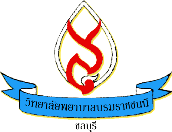           แบบฟอร์มขออนุมัติซ่อมวัสดุและครุภัณฑ์เรียน  ผู้อำนวยการวิทยาลัยพยาบาลบรมราชชนนี ชลบุรี							
         ข้าพเจ้า....................................................................ตำแหน่ง.....................................ภาค/งาน..........................................
มีความประสงค์ขออนุมัติซ่อม / ทำพัสดุ   ดังรายการต่อไปนี้	
  มีบรรจุในแผนปฏิบัติการปี...........รหัสโครงการ..............กิจกรรม.............................................................................หน้า.........................
 ไม่มีบรรจุในแผนปฏิบัติการปี...........เหตุผลต้องทำ...................................................................................................................................ลำดับที่หมายเลขรหัสพัสดุหมายเลขรหัสพัสดุรายละเอียดลักษณะสภาพที่ชำรุดรายละเอียดลักษณะสภาพที่ชำรุดรายละเอียดลักษณะสภาพที่ชำรุดรายละเอียดลักษณะสภาพที่ชำรุดตำแหน่งที่อยู่ของพัสดุตำแหน่งที่อยู่ของพัสดุ ลงนาม.........................................................................                    (.......................................................)วันที่.....................................................................................   ลงนาม.........................................................................                    (.......................................................)วันที่.....................................................................................   ลงนาม.........................................................................                    (.......................................................)วันที่.....................................................................................   ลงนาม.........................................................................                    (.......................................................)วันที่.....................................................................................    ผ่านการตรวจสอบจาก             รองกลุ่มงาน..................................... หรือ                                                     หัวหน้างาน.......................................    ความคิดเห็น.............................................................................................................                   ลงนาม....................................................................                                 (.....................................................)                   วันที่.........................................................................  ผ่านการตรวจสอบจาก             รองกลุ่มงาน..................................... หรือ                                                     หัวหน้างาน.......................................    ความคิดเห็น.............................................................................................................                   ลงนาม....................................................................                                 (.....................................................)                   วันที่.........................................................................  ผ่านการตรวจสอบจาก             รองกลุ่มงาน..................................... หรือ                                                     หัวหน้างาน.......................................    ความคิดเห็น.............................................................................................................                   ลงนาม....................................................................                                 (.....................................................)                   วันที่.........................................................................  ผ่านการตรวจสอบจาก             รองกลุ่มงาน..................................... หรือ                                                     หัวหน้างาน.......................................    ความคิดเห็น.............................................................................................................                   ลงนาม....................................................................                                 (.....................................................)                   วันที่.........................................................................  ผ่านการตรวจสอบจาก             รองกลุ่มงาน..................................... หรือ                                                     หัวหน้างาน.......................................    ความคิดเห็น.............................................................................................................                   ลงนาม....................................................................                                 (.....................................................)                   วันที่......................................................................... ผ่านผู้เชี่ยวชาญ/ช่าง (ประเมินสภาพก่อนเสนอ)ความคิดเห็นของผู้เชี่ยวชาญ/ช่างลำดับที่.................  ไม่สามารถซ่อมได้ ลำดับที่.................  ดำเนินการซ่อม/ทำเสร็จสิ้นลำดับที่.................  ควรจ้างบุคคลภายนอกดำเนินการ ลำดับที่.................  ขออนุมัติซื้อพัสดุตามรายการ            ลงนาม.........................................................................
  (..................................................................................)  วันที่.............................................................................. ผ่านผู้เชี่ยวชาญ/ช่าง (ประเมินสภาพก่อนเสนอ)ความคิดเห็นของผู้เชี่ยวชาญ/ช่างลำดับที่.................  ไม่สามารถซ่อมได้ ลำดับที่.................  ดำเนินการซ่อม/ทำเสร็จสิ้นลำดับที่.................  ควรจ้างบุคคลภายนอกดำเนินการ ลำดับที่.................  ขออนุมัติซื้อพัสดุตามรายการ            ลงนาม.........................................................................
  (..................................................................................)  วันที่.............................................................................. ผ่านผู้เชี่ยวชาญ/ช่าง (ประเมินสภาพก่อนเสนอ)ความคิดเห็นของผู้เชี่ยวชาญ/ช่างลำดับที่.................  ไม่สามารถซ่อมได้ ลำดับที่.................  ดำเนินการซ่อม/ทำเสร็จสิ้นลำดับที่.................  ควรจ้างบุคคลภายนอกดำเนินการ ลำดับที่.................  ขออนุมัติซื้อพัสดุตามรายการ            ลงนาม.........................................................................
  (..................................................................................)  วันที่.............................................................................. ผ่านผู้เชี่ยวชาญ/ช่าง (ประเมินสภาพก่อนเสนอ)ความคิดเห็นของผู้เชี่ยวชาญ/ช่างลำดับที่.................  ไม่สามารถซ่อมได้ ลำดับที่.................  ดำเนินการซ่อม/ทำเสร็จสิ้นลำดับที่.................  ควรจ้างบุคคลภายนอกดำเนินการ ลำดับที่.................  ขออนุมัติซื้อพัสดุตามรายการ            ลงนาม.........................................................................
  (..................................................................................)  วันที่..............................................................................รายการขออนุมัติซื้อพัสดุ (ระบุลักษณะ ขนาด จำนวน) รายการขออนุมัติซื้อพัสดุ (ระบุลักษณะ ขนาด จำนวน) รายการขออนุมัติซื้อพัสดุ (ระบุลักษณะ ขนาด จำนวน) รายการขออนุมัติซื้อพัสดุ (ระบุลักษณะ ขนาด จำนวน) รายการขออนุมัติซื้อพัสดุ (ระบุลักษณะ ขนาด จำนวน)  ผ่านผู้เชี่ยวชาญ/ช่าง (ประเมินสภาพก่อนเสนอ)ความคิดเห็นของผู้เชี่ยวชาญ/ช่างลำดับที่.................  ไม่สามารถซ่อมได้ ลำดับที่.................  ดำเนินการซ่อม/ทำเสร็จสิ้นลำดับที่.................  ควรจ้างบุคคลภายนอกดำเนินการ ลำดับที่.................  ขออนุมัติซื้อพัสดุตามรายการ            ลงนาม.........................................................................
  (..................................................................................)  วันที่.............................................................................. ผ่านผู้เชี่ยวชาญ/ช่าง (ประเมินสภาพก่อนเสนอ)ความคิดเห็นของผู้เชี่ยวชาญ/ช่างลำดับที่.................  ไม่สามารถซ่อมได้ ลำดับที่.................  ดำเนินการซ่อม/ทำเสร็จสิ้นลำดับที่.................  ควรจ้างบุคคลภายนอกดำเนินการ ลำดับที่.................  ขออนุมัติซื้อพัสดุตามรายการ            ลงนาม.........................................................................
  (..................................................................................)  วันที่.............................................................................. ผ่านผู้เชี่ยวชาญ/ช่าง (ประเมินสภาพก่อนเสนอ)ความคิดเห็นของผู้เชี่ยวชาญ/ช่างลำดับที่.................  ไม่สามารถซ่อมได้ ลำดับที่.................  ดำเนินการซ่อม/ทำเสร็จสิ้นลำดับที่.................  ควรจ้างบุคคลภายนอกดำเนินการ ลำดับที่.................  ขออนุมัติซื้อพัสดุตามรายการ            ลงนาม.........................................................................
  (..................................................................................)  วันที่.............................................................................. ผ่านผู้เชี่ยวชาญ/ช่าง (ประเมินสภาพก่อนเสนอ)ความคิดเห็นของผู้เชี่ยวชาญ/ช่างลำดับที่.................  ไม่สามารถซ่อมได้ ลำดับที่.................  ดำเนินการซ่อม/ทำเสร็จสิ้นลำดับที่.................  ควรจ้างบุคคลภายนอกดำเนินการ ลำดับที่.................  ขออนุมัติซื้อพัสดุตามรายการ            ลงนาม.........................................................................
  (..................................................................................)  วันที่..............................................................................ลำดับรายการรายการรายการจำนวน ผ่านผู้เชี่ยวชาญ/ช่าง (ประเมินสภาพก่อนเสนอ)ความคิดเห็นของผู้เชี่ยวชาญ/ช่างลำดับที่.................  ไม่สามารถซ่อมได้ ลำดับที่.................  ดำเนินการซ่อม/ทำเสร็จสิ้นลำดับที่.................  ควรจ้างบุคคลภายนอกดำเนินการ ลำดับที่.................  ขออนุมัติซื้อพัสดุตามรายการ            ลงนาม.........................................................................
  (..................................................................................)  วันที่.............................................................................. ผ่านผู้เชี่ยวชาญ/ช่าง (ประเมินสภาพก่อนเสนอ)ความคิดเห็นของผู้เชี่ยวชาญ/ช่างลำดับที่.................  ไม่สามารถซ่อมได้ ลำดับที่.................  ดำเนินการซ่อม/ทำเสร็จสิ้นลำดับที่.................  ควรจ้างบุคคลภายนอกดำเนินการ ลำดับที่.................  ขออนุมัติซื้อพัสดุตามรายการ            ลงนาม.........................................................................
  (..................................................................................)  วันที่.............................................................................. ผ่านผู้เชี่ยวชาญ/ช่าง (ประเมินสภาพก่อนเสนอ)ความคิดเห็นของผู้เชี่ยวชาญ/ช่างลำดับที่.................  ไม่สามารถซ่อมได้ ลำดับที่.................  ดำเนินการซ่อม/ทำเสร็จสิ้นลำดับที่.................  ควรจ้างบุคคลภายนอกดำเนินการ ลำดับที่.................  ขออนุมัติซื้อพัสดุตามรายการ            ลงนาม.........................................................................
  (..................................................................................)  วันที่.............................................................................. ผ่านผู้เชี่ยวชาญ/ช่าง (ประเมินสภาพก่อนเสนอ)ความคิดเห็นของผู้เชี่ยวชาญ/ช่างลำดับที่.................  ไม่สามารถซ่อมได้ ลำดับที่.................  ดำเนินการซ่อม/ทำเสร็จสิ้นลำดับที่.................  ควรจ้างบุคคลภายนอกดำเนินการ ลำดับที่.................  ขออนุมัติซื้อพัสดุตามรายการ            ลงนาม.........................................................................
  (..................................................................................)  วันที่.............................................................................. ผ่านผู้เชี่ยวชาญ/ช่าง (ประเมินสภาพก่อนเสนอ)ความคิดเห็นของผู้เชี่ยวชาญ/ช่างลำดับที่.................  ไม่สามารถซ่อมได้ ลำดับที่.................  ดำเนินการซ่อม/ทำเสร็จสิ้นลำดับที่.................  ควรจ้างบุคคลภายนอกดำเนินการ ลำดับที่.................  ขออนุมัติซื้อพัสดุตามรายการ            ลงนาม.........................................................................
  (..................................................................................)  วันที่.............................................................................. ผ่านผู้เชี่ยวชาญ/ช่าง (ประเมินสภาพก่อนเสนอ)ความคิดเห็นของผู้เชี่ยวชาญ/ช่างลำดับที่.................  ไม่สามารถซ่อมได้ ลำดับที่.................  ดำเนินการซ่อม/ทำเสร็จสิ้นลำดับที่.................  ควรจ้างบุคคลภายนอกดำเนินการ ลำดับที่.................  ขออนุมัติซื้อพัสดุตามรายการ            ลงนาม.........................................................................
  (..................................................................................)  วันที่.............................................................................. ผ่านผู้เชี่ยวชาญ/ช่าง (ประเมินสภาพก่อนเสนอ)ความคิดเห็นของผู้เชี่ยวชาญ/ช่างลำดับที่.................  ไม่สามารถซ่อมได้ ลำดับที่.................  ดำเนินการซ่อม/ทำเสร็จสิ้นลำดับที่.................  ควรจ้างบุคคลภายนอกดำเนินการ ลำดับที่.................  ขออนุมัติซื้อพัสดุตามรายการ            ลงนาม.........................................................................
  (..................................................................................)  วันที่.............................................................................. ผ่านผู้เชี่ยวชาญ/ช่าง (ประเมินสภาพก่อนเสนอ)ความคิดเห็นของผู้เชี่ยวชาญ/ช่างลำดับที่.................  ไม่สามารถซ่อมได้ ลำดับที่.................  ดำเนินการซ่อม/ทำเสร็จสิ้นลำดับที่.................  ควรจ้างบุคคลภายนอกดำเนินการ ลำดับที่.................  ขออนุมัติซื้อพัสดุตามรายการ            ลงนาม.........................................................................
  (..................................................................................)  วันที่.............................................................................. ผ่านผู้เชี่ยวชาญ/ช่าง (ประเมินสภาพก่อนเสนอ)ความคิดเห็นของผู้เชี่ยวชาญ/ช่างลำดับที่.................  ไม่สามารถซ่อมได้ ลำดับที่.................  ดำเนินการซ่อม/ทำเสร็จสิ้นลำดับที่.................  ควรจ้างบุคคลภายนอกดำเนินการ ลำดับที่.................  ขออนุมัติซื้อพัสดุตามรายการ            ลงนาม.........................................................................
  (..................................................................................)  วันที่.............................................................................. ผ่านผู้เชี่ยวชาญ/ช่าง (ประเมินสภาพก่อนเสนอ)ความคิดเห็นของผู้เชี่ยวชาญ/ช่างลำดับที่.................  ไม่สามารถซ่อมได้ ลำดับที่.................  ดำเนินการซ่อม/ทำเสร็จสิ้นลำดับที่.................  ควรจ้างบุคคลภายนอกดำเนินการ ลำดับที่.................  ขออนุมัติซื้อพัสดุตามรายการ            ลงนาม.........................................................................
  (..................................................................................)  วันที่.............................................................................. ผ่านผู้เชี่ยวชาญ/ช่าง (ประเมินสภาพก่อนเสนอ)ความคิดเห็นของผู้เชี่ยวชาญ/ช่างลำดับที่.................  ไม่สามารถซ่อมได้ ลำดับที่.................  ดำเนินการซ่อม/ทำเสร็จสิ้นลำดับที่.................  ควรจ้างบุคคลภายนอกดำเนินการ ลำดับที่.................  ขออนุมัติซื้อพัสดุตามรายการ            ลงนาม.........................................................................
  (..................................................................................)  วันที่.............................................................................. ผ่านผู้เชี่ยวชาญ/ช่าง (ประเมินสภาพก่อนเสนอ)ความคิดเห็นของผู้เชี่ยวชาญ/ช่างลำดับที่.................  ไม่สามารถซ่อมได้ ลำดับที่.................  ดำเนินการซ่อม/ทำเสร็จสิ้นลำดับที่.................  ควรจ้างบุคคลภายนอกดำเนินการ ลำดับที่.................  ขออนุมัติซื้อพัสดุตามรายการ            ลงนาม.........................................................................
  (..................................................................................)  วันที่.............................................................................. ผ่านผู้เชี่ยวชาญ/ช่าง (ประเมินสภาพก่อนเสนอ)ความคิดเห็นของผู้เชี่ยวชาญ/ช่างลำดับที่.................  ไม่สามารถซ่อมได้ ลำดับที่.................  ดำเนินการซ่อม/ทำเสร็จสิ้นลำดับที่.................  ควรจ้างบุคคลภายนอกดำเนินการ ลำดับที่.................  ขออนุมัติซื้อพัสดุตามรายการ            ลงนาม.........................................................................
  (..................................................................................)  วันที่.............................................................................. ผ่านผู้เชี่ยวชาญ/ช่าง (ประเมินสภาพก่อนเสนอ)ความคิดเห็นของผู้เชี่ยวชาญ/ช่างลำดับที่.................  ไม่สามารถซ่อมได้ ลำดับที่.................  ดำเนินการซ่อม/ทำเสร็จสิ้นลำดับที่.................  ควรจ้างบุคคลภายนอกดำเนินการ ลำดับที่.................  ขออนุมัติซื้อพัสดุตามรายการ            ลงนาม.........................................................................
  (..................................................................................)  วันที่.............................................................................. ผ่านผู้เชี่ยวชาญ/ช่าง (ประเมินสภาพก่อนเสนอ)ความคิดเห็นของผู้เชี่ยวชาญ/ช่างลำดับที่.................  ไม่สามารถซ่อมได้ ลำดับที่.................  ดำเนินการซ่อม/ทำเสร็จสิ้นลำดับที่.................  ควรจ้างบุคคลภายนอกดำเนินการ ลำดับที่.................  ขออนุมัติซื้อพัสดุตามรายการ            ลงนาม.........................................................................
  (..................................................................................)  วันที่.............................................................................. ผ่านผู้เชี่ยวชาญ/ช่าง (ประเมินสภาพก่อนเสนอ)ความคิดเห็นของผู้เชี่ยวชาญ/ช่างลำดับที่.................  ไม่สามารถซ่อมได้ ลำดับที่.................  ดำเนินการซ่อม/ทำเสร็จสิ้นลำดับที่.................  ควรจ้างบุคคลภายนอกดำเนินการ ลำดับที่.................  ขออนุมัติซื้อพัสดุตามรายการ            ลงนาม.........................................................................
  (..................................................................................)  วันที่.............................................................................. ผ่านผู้เชี่ยวชาญ/ช่าง (ประเมินสภาพก่อนเสนอ)ความคิดเห็นของผู้เชี่ยวชาญ/ช่างลำดับที่.................  ไม่สามารถซ่อมได้ ลำดับที่.................  ดำเนินการซ่อม/ทำเสร็จสิ้นลำดับที่.................  ควรจ้างบุคคลภายนอกดำเนินการ ลำดับที่.................  ขออนุมัติซื้อพัสดุตามรายการ            ลงนาม.........................................................................
  (..................................................................................)  วันที่.............................................................................. ผ่านผู้เชี่ยวชาญ/ช่าง (ประเมินสภาพก่อนเสนอ)ความคิดเห็นของผู้เชี่ยวชาญ/ช่างลำดับที่.................  ไม่สามารถซ่อมได้ ลำดับที่.................  ดำเนินการซ่อม/ทำเสร็จสิ้นลำดับที่.................  ควรจ้างบุคคลภายนอกดำเนินการ ลำดับที่.................  ขออนุมัติซื้อพัสดุตามรายการ            ลงนาม.........................................................................
  (..................................................................................)  วันที่.............................................................................. ผ่านผู้เชี่ยวชาญ/ช่าง (ประเมินสภาพก่อนเสนอ)ความคิดเห็นของผู้เชี่ยวชาญ/ช่างลำดับที่.................  ไม่สามารถซ่อมได้ ลำดับที่.................  ดำเนินการซ่อม/ทำเสร็จสิ้นลำดับที่.................  ควรจ้างบุคคลภายนอกดำเนินการ ลำดับที่.................  ขออนุมัติซื้อพัสดุตามรายการ            ลงนาม.........................................................................
  (..................................................................................)  วันที่.............................................................................. ผ่านผู้เชี่ยวชาญ/ช่าง (ประเมินสภาพก่อนเสนอ)ความคิดเห็นของผู้เชี่ยวชาญ/ช่างลำดับที่.................  ไม่สามารถซ่อมได้ ลำดับที่.................  ดำเนินการซ่อม/ทำเสร็จสิ้นลำดับที่.................  ควรจ้างบุคคลภายนอกดำเนินการ ลำดับที่.................  ขออนุมัติซื้อพัสดุตามรายการ            ลงนาม.........................................................................
  (..................................................................................)  วันที่.............................................................................. ผ่านผู้เชี่ยวชาญ/ช่าง (ประเมินสภาพก่อนเสนอ)ความคิดเห็นของผู้เชี่ยวชาญ/ช่างลำดับที่.................  ไม่สามารถซ่อมได้ ลำดับที่.................  ดำเนินการซ่อม/ทำเสร็จสิ้นลำดับที่.................  ควรจ้างบุคคลภายนอกดำเนินการ ลำดับที่.................  ขออนุมัติซื้อพัสดุตามรายการ            ลงนาม.........................................................................
  (..................................................................................)  วันที่.............................................................................. ผ่านผู้เชี่ยวชาญ/ช่าง (ประเมินสภาพก่อนเสนอ)ความคิดเห็นของผู้เชี่ยวชาญ/ช่างลำดับที่.................  ไม่สามารถซ่อมได้ ลำดับที่.................  ดำเนินการซ่อม/ทำเสร็จสิ้นลำดับที่.................  ควรจ้างบุคคลภายนอกดำเนินการ ลำดับที่.................  ขออนุมัติซื้อพัสดุตามรายการ            ลงนาม.........................................................................
  (..................................................................................)  วันที่.............................................................................. ผ่านผู้เชี่ยวชาญ/ช่าง (ประเมินสภาพก่อนเสนอ)ความคิดเห็นของผู้เชี่ยวชาญ/ช่างลำดับที่.................  ไม่สามารถซ่อมได้ ลำดับที่.................  ดำเนินการซ่อม/ทำเสร็จสิ้นลำดับที่.................  ควรจ้างบุคคลภายนอกดำเนินการ ลำดับที่.................  ขออนุมัติซื้อพัสดุตามรายการ            ลงนาม.........................................................................
  (..................................................................................)  วันที่.............................................................................. ผ่านผู้เชี่ยวชาญ/ช่าง (ประเมินสภาพก่อนเสนอ)ความคิดเห็นของผู้เชี่ยวชาญ/ช่างลำดับที่.................  ไม่สามารถซ่อมได้ ลำดับที่.................  ดำเนินการซ่อม/ทำเสร็จสิ้นลำดับที่.................  ควรจ้างบุคคลภายนอกดำเนินการ ลำดับที่.................  ขออนุมัติซื้อพัสดุตามรายการ            ลงนาม.........................................................................
  (..................................................................................)  วันที่.............................................................................. ผ่านผู้เชี่ยวชาญ/ช่าง (ประเมินสภาพก่อนเสนอ)ความคิดเห็นของผู้เชี่ยวชาญ/ช่างลำดับที่.................  ไม่สามารถซ่อมได้ ลำดับที่.................  ดำเนินการซ่อม/ทำเสร็จสิ้นลำดับที่.................  ควรจ้างบุคคลภายนอกดำเนินการ ลำดับที่.................  ขออนุมัติซื้อพัสดุตามรายการ            ลงนาม.........................................................................
  (..................................................................................)  วันที่.............................................................................. ผ่านผู้เชี่ยวชาญ/ช่าง (ประเมินสภาพก่อนเสนอ)ความคิดเห็นของผู้เชี่ยวชาญ/ช่างลำดับที่.................  ไม่สามารถซ่อมได้ ลำดับที่.................  ดำเนินการซ่อม/ทำเสร็จสิ้นลำดับที่.................  ควรจ้างบุคคลภายนอกดำเนินการ ลำดับที่.................  ขออนุมัติซื้อพัสดุตามรายการ            ลงนาม.........................................................................
  (..................................................................................)  วันที่.............................................................................. ผ่านผู้เชี่ยวชาญ/ช่าง (ประเมินสภาพก่อนเสนอ)ความคิดเห็นของผู้เชี่ยวชาญ/ช่างลำดับที่.................  ไม่สามารถซ่อมได้ ลำดับที่.................  ดำเนินการซ่อม/ทำเสร็จสิ้นลำดับที่.................  ควรจ้างบุคคลภายนอกดำเนินการ ลำดับที่.................  ขออนุมัติซื้อพัสดุตามรายการ            ลงนาม.........................................................................
  (..................................................................................)  วันที่.............................................................................. ผ่านผู้เชี่ยวชาญ/ช่าง (ประเมินสภาพก่อนเสนอ)ความคิดเห็นของผู้เชี่ยวชาญ/ช่างลำดับที่.................  ไม่สามารถซ่อมได้ ลำดับที่.................  ดำเนินการซ่อม/ทำเสร็จสิ้นลำดับที่.................  ควรจ้างบุคคลภายนอกดำเนินการ ลำดับที่.................  ขออนุมัติซื้อพัสดุตามรายการ            ลงนาม.........................................................................
  (..................................................................................)  วันที่.............................................................................. ผ่านผู้เชี่ยวชาญ/ช่าง (ประเมินสภาพก่อนเสนอ)ความคิดเห็นของผู้เชี่ยวชาญ/ช่างลำดับที่.................  ไม่สามารถซ่อมได้ ลำดับที่.................  ดำเนินการซ่อม/ทำเสร็จสิ้นลำดับที่.................  ควรจ้างบุคคลภายนอกดำเนินการ ลำดับที่.................  ขออนุมัติซื้อพัสดุตามรายการ            ลงนาม.........................................................................
  (..................................................................................)  วันที่.............................................................................. ผ่านผู้เชี่ยวชาญ/ช่าง (ประเมินสภาพก่อนเสนอ)ความคิดเห็นของผู้เชี่ยวชาญ/ช่างลำดับที่.................  ไม่สามารถซ่อมได้ ลำดับที่.................  ดำเนินการซ่อม/ทำเสร็จสิ้นลำดับที่.................  ควรจ้างบุคคลภายนอกดำเนินการ ลำดับที่.................  ขออนุมัติซื้อพัสดุตามรายการ            ลงนาม.........................................................................
  (..................................................................................)  วันที่.............................................................................. ผ่านผู้เชี่ยวชาญ/ช่าง (ประเมินสภาพก่อนเสนอ)ความคิดเห็นของผู้เชี่ยวชาญ/ช่างลำดับที่.................  ไม่สามารถซ่อมได้ ลำดับที่.................  ดำเนินการซ่อม/ทำเสร็จสิ้นลำดับที่.................  ควรจ้างบุคคลภายนอกดำเนินการ ลำดับที่.................  ขออนุมัติซื้อพัสดุตามรายการ            ลงนาม.........................................................................
  (..................................................................................)  วันที่.............................................................................. ผ่านผู้เชี่ยวชาญ/ช่าง (ประเมินสภาพก่อนเสนอ)ความคิดเห็นของผู้เชี่ยวชาญ/ช่างลำดับที่.................  ไม่สามารถซ่อมได้ ลำดับที่.................  ดำเนินการซ่อม/ทำเสร็จสิ้นลำดับที่.................  ควรจ้างบุคคลภายนอกดำเนินการ ลำดับที่.................  ขออนุมัติซื้อพัสดุตามรายการ            ลงนาม.........................................................................
  (..................................................................................)  วันที่.............................................................................. ผ่านผู้เชี่ยวชาญ/ช่าง (ประเมินสภาพก่อนเสนอ)ความคิดเห็นของผู้เชี่ยวชาญ/ช่างลำดับที่.................  ไม่สามารถซ่อมได้ ลำดับที่.................  ดำเนินการซ่อม/ทำเสร็จสิ้นลำดับที่.................  ควรจ้างบุคคลภายนอกดำเนินการ ลำดับที่.................  ขออนุมัติซื้อพัสดุตามรายการ            ลงนาม.........................................................................
  (..................................................................................)  วันที่.............................................................................. ผ่านผู้เชี่ยวชาญ/ช่าง (ประเมินสภาพก่อนเสนอ)ความคิดเห็นของผู้เชี่ยวชาญ/ช่างลำดับที่.................  ไม่สามารถซ่อมได้ ลำดับที่.................  ดำเนินการซ่อม/ทำเสร็จสิ้นลำดับที่.................  ควรจ้างบุคคลภายนอกดำเนินการ ลำดับที่.................  ขออนุมัติซื้อพัสดุตามรายการ            ลงนาม.........................................................................
  (..................................................................................)  วันที่.............................................................................. ผ่านผู้เชี่ยวชาญ/ช่าง (ประเมินสภาพก่อนเสนอ)ความคิดเห็นของผู้เชี่ยวชาญ/ช่างลำดับที่.................  ไม่สามารถซ่อมได้ ลำดับที่.................  ดำเนินการซ่อม/ทำเสร็จสิ้นลำดับที่.................  ควรจ้างบุคคลภายนอกดำเนินการ ลำดับที่.................  ขออนุมัติซื้อพัสดุตามรายการ            ลงนาม.........................................................................
  (..................................................................................)  วันที่.............................................................................. ผ่านผู้เชี่ยวชาญ/ช่าง (ประเมินสภาพก่อนเสนอ)ความคิดเห็นของผู้เชี่ยวชาญ/ช่างลำดับที่.................  ไม่สามารถซ่อมได้ ลำดับที่.................  ดำเนินการซ่อม/ทำเสร็จสิ้นลำดับที่.................  ควรจ้างบุคคลภายนอกดำเนินการ ลำดับที่.................  ขออนุมัติซื้อพัสดุตามรายการ            ลงนาม.........................................................................
  (..................................................................................)  วันที่.............................................................................. ผ่านผู้เชี่ยวชาญ/ช่าง (ประเมินสภาพก่อนเสนอ)ความคิดเห็นของผู้เชี่ยวชาญ/ช่างลำดับที่.................  ไม่สามารถซ่อมได้ ลำดับที่.................  ดำเนินการซ่อม/ทำเสร็จสิ้นลำดับที่.................  ควรจ้างบุคคลภายนอกดำเนินการ ลำดับที่.................  ขออนุมัติซื้อพัสดุตามรายการ            ลงนาม.........................................................................
  (..................................................................................)  วันที่.............................................................................. ผ่านผู้เชี่ยวชาญ/ช่าง (ประเมินสภาพก่อนเสนอ)ความคิดเห็นของผู้เชี่ยวชาญ/ช่างลำดับที่.................  ไม่สามารถซ่อมได้ ลำดับที่.................  ดำเนินการซ่อม/ทำเสร็จสิ้นลำดับที่.................  ควรจ้างบุคคลภายนอกดำเนินการ ลำดับที่.................  ขออนุมัติซื้อพัสดุตามรายการ            ลงนาม.........................................................................
  (..................................................................................)  วันที่.............................................................................. ผ่านผู้เชี่ยวชาญ/ช่าง (ประเมินสภาพก่อนเสนอ)ความคิดเห็นของผู้เชี่ยวชาญ/ช่างลำดับที่.................  ไม่สามารถซ่อมได้ ลำดับที่.................  ดำเนินการซ่อม/ทำเสร็จสิ้นลำดับที่.................  ควรจ้างบุคคลภายนอกดำเนินการ ลำดับที่.................  ขออนุมัติซื้อพัสดุตามรายการ            ลงนาม.........................................................................
  (..................................................................................)  วันที่.............................................................................. ผ่านผู้เชี่ยวชาญ/ช่าง (ประเมินสภาพก่อนเสนอ)ความคิดเห็นของผู้เชี่ยวชาญ/ช่างลำดับที่.................  ไม่สามารถซ่อมได้ ลำดับที่.................  ดำเนินการซ่อม/ทำเสร็จสิ้นลำดับที่.................  ควรจ้างบุคคลภายนอกดำเนินการ ลำดับที่.................  ขออนุมัติซื้อพัสดุตามรายการ            ลงนาม.........................................................................
  (..................................................................................)  วันที่.............................................................................. ผ่านผู้เชี่ยวชาญ/ช่าง (ประเมินสภาพก่อนเสนอ)ความคิดเห็นของผู้เชี่ยวชาญ/ช่างลำดับที่.................  ไม่สามารถซ่อมได้ ลำดับที่.................  ดำเนินการซ่อม/ทำเสร็จสิ้นลำดับที่.................  ควรจ้างบุคคลภายนอกดำเนินการ ลำดับที่.................  ขออนุมัติซื้อพัสดุตามรายการ            ลงนาม.........................................................................
  (..................................................................................)  วันที่.............................................................................. ผ่านผู้เชี่ยวชาญ/ช่าง (ประเมินสภาพก่อนเสนอ)ความคิดเห็นของผู้เชี่ยวชาญ/ช่างลำดับที่.................  ไม่สามารถซ่อมได้ ลำดับที่.................  ดำเนินการซ่อม/ทำเสร็จสิ้นลำดับที่.................  ควรจ้างบุคคลภายนอกดำเนินการ ลำดับที่.................  ขออนุมัติซื้อพัสดุตามรายการ            ลงนาม.........................................................................
  (..................................................................................)  วันที่.............................................................................. ผ่านผู้เชี่ยวชาญ/ช่าง (ประเมินสภาพก่อนเสนอ)ความคิดเห็นของผู้เชี่ยวชาญ/ช่างลำดับที่.................  ไม่สามารถซ่อมได้ ลำดับที่.................  ดำเนินการซ่อม/ทำเสร็จสิ้นลำดับที่.................  ควรจ้างบุคคลภายนอกดำเนินการ ลำดับที่.................  ขออนุมัติซื้อพัสดุตามรายการ            ลงนาม.........................................................................
  (..................................................................................)  วันที่.............................................................................. ผ่านผู้เชี่ยวชาญ/ช่าง (ประเมินสภาพก่อนเสนอ)ความคิดเห็นของผู้เชี่ยวชาญ/ช่างลำดับที่.................  ไม่สามารถซ่อมได้ ลำดับที่.................  ดำเนินการซ่อม/ทำเสร็จสิ้นลำดับที่.................  ควรจ้างบุคคลภายนอกดำเนินการ ลำดับที่.................  ขออนุมัติซื้อพัสดุตามรายการ            ลงนาม.........................................................................
  (..................................................................................)  วันที่.............................................................................. เรียน           รองกลุ่มงานบริหารฯ                      หัวหน้าเจ้าหน้าที่พัสดุ เรียน           รองกลุ่มงานบริหารฯ                      หัวหน้าเจ้าหน้าที่พัสดุ  เรียน ผู้อำนวยการวิทยาลัย  เรียน ผู้อำนวยการวิทยาลัย  เรียน ผู้อำนวยการวิทยาลัย  เรียน ผู้อำนวยการวิทยาลัย  คำสั่งผู้อำนวยการวิทยาลัย  คำสั่งผู้อำนวยการวิทยาลัย  คำสั่งผู้อำนวยการวิทยาลัย  เสนอให้จัดซื้อพัสดุตามเสนอ  เสนอให้จัดซื้อพัสดุ รายการที่...................  เสนอให้จ้างบุคคลภายนอกดำเนินการ............................................................................................................................................................ลงนาม ...........................................................  (..................................................................)
ตำแหน่ง........................................................วันที่..............................................................  เสนอให้จัดซื้อพัสดุตามเสนอ  เสนอให้จัดซื้อพัสดุ รายการที่...................  เสนอให้จ้างบุคคลภายนอกดำเนินการ............................................................................................................................................................ลงนาม ...........................................................  (..................................................................)
ตำแหน่ง........................................................วันที่..............................................................ขออนุมัติ    ให้จัดซื้อพัสดุตามเสนอ               ให้จัดซื้อพัสดุ รายการที่...................               ให้จ้างบุคคลภายนอกดำเนินการ.................................................................................................................................................................................ลงนาม .......................................................................                       (นางจิตรา สุขเจริญ)
ตำแหน่ง  รองผู้อำนวยการกลุ่มงานบริหารและยุทธศาสตร์วันที่..............................................................ขออนุมัติ    ให้จัดซื้อพัสดุตามเสนอ               ให้จัดซื้อพัสดุ รายการที่...................               ให้จ้างบุคคลภายนอกดำเนินการ.................................................................................................................................................................................ลงนาม .......................................................................                       (นางจิตรา สุขเจริญ)
ตำแหน่ง  รองผู้อำนวยการกลุ่มงานบริหารและยุทธศาสตร์วันที่..............................................................ขออนุมัติ    ให้จัดซื้อพัสดุตามเสนอ               ให้จัดซื้อพัสดุ รายการที่...................               ให้จ้างบุคคลภายนอกดำเนินการ.................................................................................................................................................................................ลงนาม .......................................................................                       (นางจิตรา สุขเจริญ)
ตำแหน่ง  รองผู้อำนวยการกลุ่มงานบริหารและยุทธศาสตร์วันที่..............................................................ขออนุมัติ    ให้จัดซื้อพัสดุตามเสนอ               ให้จัดซื้อพัสดุ รายการที่...................               ให้จ้างบุคคลภายนอกดำเนินการ.................................................................................................................................................................................ลงนาม .......................................................................                       (นางจิตรา สุขเจริญ)
ตำแหน่ง  รองผู้อำนวยการกลุ่มงานบริหารและยุทธศาสตร์วันที่..............................................................  อนุมัติให้ดำเนินการตามเสนอ....................................................................................................................................................................................................................................................

ลงนาม ............................................................(ผู้ช่วยศาสตราจารย์ศุกร์ใจ เจริญสุข)  ผู้อำนวยการวิทยาลัยพยาบาลบรมราชนนี ชลบุรีวันที่..............................................................  อนุมัติให้ดำเนินการตามเสนอ....................................................................................................................................................................................................................................................

ลงนาม ............................................................(ผู้ช่วยศาสตราจารย์ศุกร์ใจ เจริญสุข)  ผู้อำนวยการวิทยาลัยพยาบาลบรมราชนนี ชลบุรีวันที่..............................................................  อนุมัติให้ดำเนินการตามเสนอ....................................................................................................................................................................................................................................................

ลงนาม ............................................................(ผู้ช่วยศาสตราจารย์ศุกร์ใจ เจริญสุข)  ผู้อำนวยการวิทยาลัยพยาบาลบรมราชนนี ชลบุรีวันที่..............................................................